آگهی مناقصه عمومی تک مرحله ای با ارزیابی ساده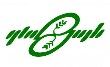 شماره ..............شرکت ملی کشت و صنعت و دامپروری پارس در نظر دارد پروژه ای با اطلاعات مشروحه ذیل را از طریق برگزاری مناقصه عمومی تک مرحله ای با ارزیابی ساده از طریق فراخوان مناقصه عمومی برگزار نماید. کلیه مراحل برگزاری فراخوان از دریافت اسناد تا ارائه پیشنهاد مناقصه گران و بازگشایی پاکت ها بصورت فیزیکی انجام خواهد شد.1- نام و نشانی دستگاه مناقصه گزار: پارس آباد مغان - جاده پروژه منطقه عملياتي شركت ملي كشت و صنعت و دامپروري پارس (سهامي عام) - تلفن 32719206-0452- نام و نشانی واحد خدمات مهندسی مشاوره : شرکت مهندسین مشاور آذر بند ساز اردبیل – اردبیل, میدان باکری, ساختمان خورشید واحد 25 تلفاکس 33511653-0453- شرایط متقاضی شرکت در مناقصه : 3-1داشتن -پروانه بهره‌برداري به انضمام ظرفيت توليد.3-2-داشتن گواهينامه استاندارد اجباري توليدكنندگان و گواهی سامانه توانمندی های وزارت صمت.3-3- داشتن تائیدیه مجری طرح توسعه سامانه های نوین آبیاری برای اقلام و تجهیزات تولیدی.4- موضوع مناقصات: تامین شیرآلات فلزی (چدنی و فولادی) پروژه تکمیل آبیاری تحت فشار اراضی مابین پارس 1 و 2 (پادار)  متعلق به شرکت ملی کشت و صنعت و دامپروری پارس 5- شرح مختصری از مشخصات و مقادیر کار: تامین ، بارگیری ، حمل و باراندازی در مقصد اقلام و تجهیزات به شرح ذیل-تهیه یا تولید شیر چدنی دسته بلند زبانه لاستیکی در اقطار 400 تا 150 میلیمتر و نیز شیر توپی دسته کوتاه فلزی دو سر دنده داخل مطابق مشخصات فنی مندرج در اسناد و تهیه و تامین شیرآلات مورد نیاز طرح مطابق لیست منضم به اسناد.6- محل اجرای کار: استان اردبیل– بخش قشلاق دشت مرکزی (جعفرآباد)– اراضی مابین پارس 1 و2 متعلق به شرکت ملی کشت و صنعت و دامپروری پارس7- مدت پیمان: دو (2) ماه 8- مبلغ تضمین شرکت در فرایند ارجاع کار: مبلغ تضمین شرکت در فرآیند ارجاع کار مناقصه 569,482,500 ريال که مناقصه گران لازم است اصل ضمانت نامه بانکی یا فیش واریزی به شماره حساب 0200691985007 نزد بانک ملی به نام  شرکت ملی کشت و صنعت و دامپروری پارس را به صورت فیزیکی قبل از اتمام مهلت ، تحویل دبیرخانه کمیسیون مناقصات شرکت نمایند.9-  تاریخ ، مهلت ، مبلغ و محل دریافت اسناد مناقصه: واجدین شرایط می بایست اسناد را از تاریخ 26/08/1400 تا مورخه  03/09/1400 از محل: اردبیل- میدان باکری- ساختمان خورشید -واحد25 شرکت مهندسین مشاور آذر بند ساز اردبیل به شماره تلفن 33511653-045 دریافت نمایند.10- تاریخ ، مهلت و محل تحویل اسناد مناقصه: مناقصه گران پس از دریافت اسناد مناقصه تا ساعت آخر وقت اداری روز چهارشنبه مورخه 17/09/1400 اسناد مربوطه را تکمیل و در پاکت های لاک و مهر شده به دبیر خانه کمیسیون مناقصات شرکت ملی کشت و صنعت و دامپروری پارس تحویل نمایند.11- تاریخ و ترتیب گشایش پیشنهادات : اسناد مناقصه در روز پنجشنبه مورخه 18/09/1400 در محل سالن جلسات شرکت ملی کشت و صنعت و دامپروری پارس باز خواهد شد. 12- محل تامین اعتبار پروژه: از محل اعتبارات عمرانی و بصورت نقدی و اعتباری (اسناد خزانه اسلامی) از طریق صندوق حمایت از توسعه بخش کشاورزی خواهد بود.13- هزینه درج آگهی برعهده برندگان مناقصه می باشد.تاریخ انتشارنوبت اول : 26/08/1400تاریخ انتشارنوبت نوبت دوم : 27/08/1400دبیر خانه کمیسیون مناقصات شرکت ملی کشت و صنعت و دامپروری پارس